Languages Known:• English1• Tamil2• Telugu3Career ObjectiveTo achieve excellence in working as dynamic professional offering solutions to business using the best available where my analytical ability and analyzing quest are used maximum for growth of the organization and to grow with the organization. Seeking a challenging position in well-established company that offers professional growth and ample opportunity to learn and enrich my competencies in my professionProfessional skillsMaheswaran.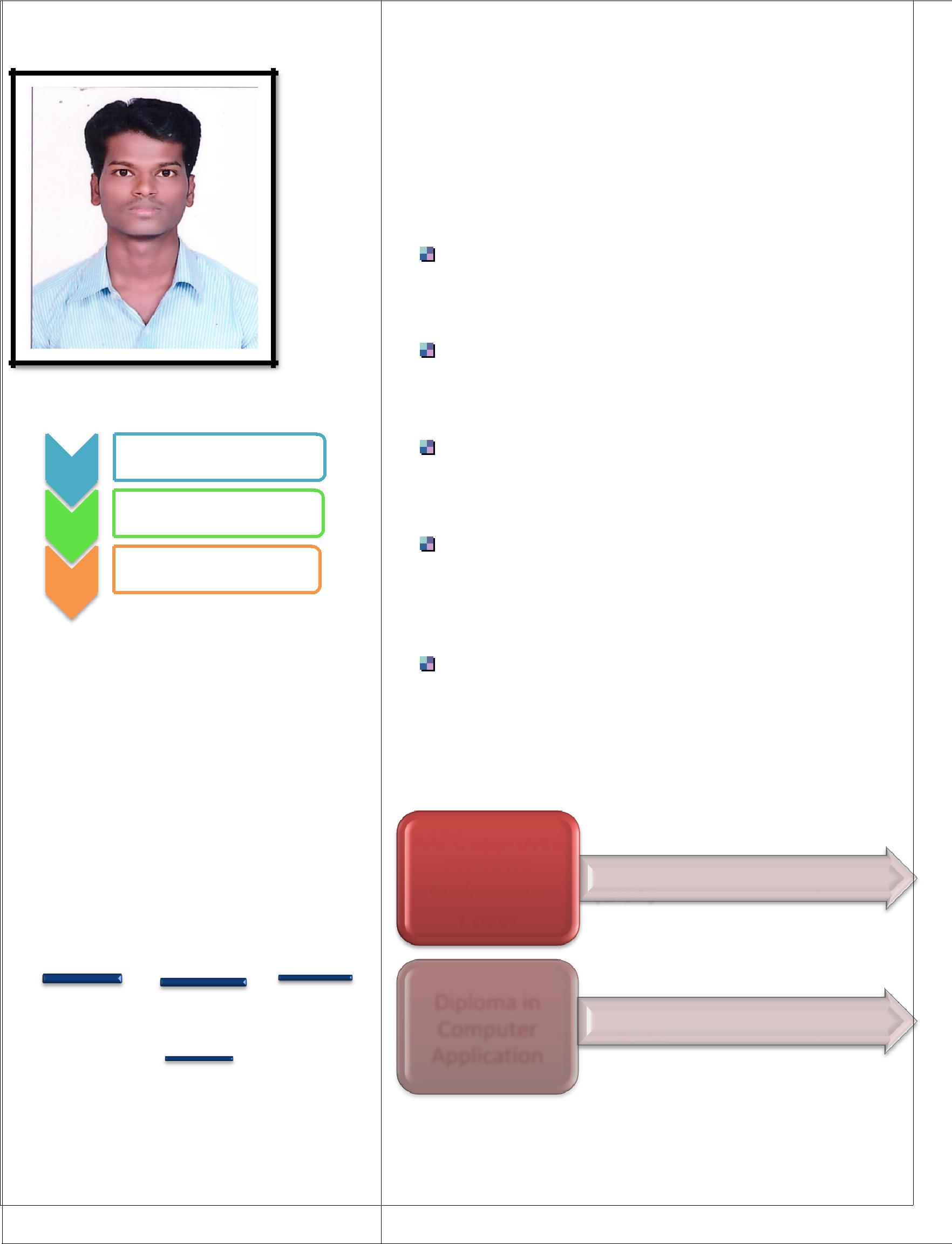 :   maheswaran-391655@2freemail.com Certification:AAPC approvedCertifiedProfessional	• (CPC-A)CoderDiploma inComputer	• DCA- CSCApplication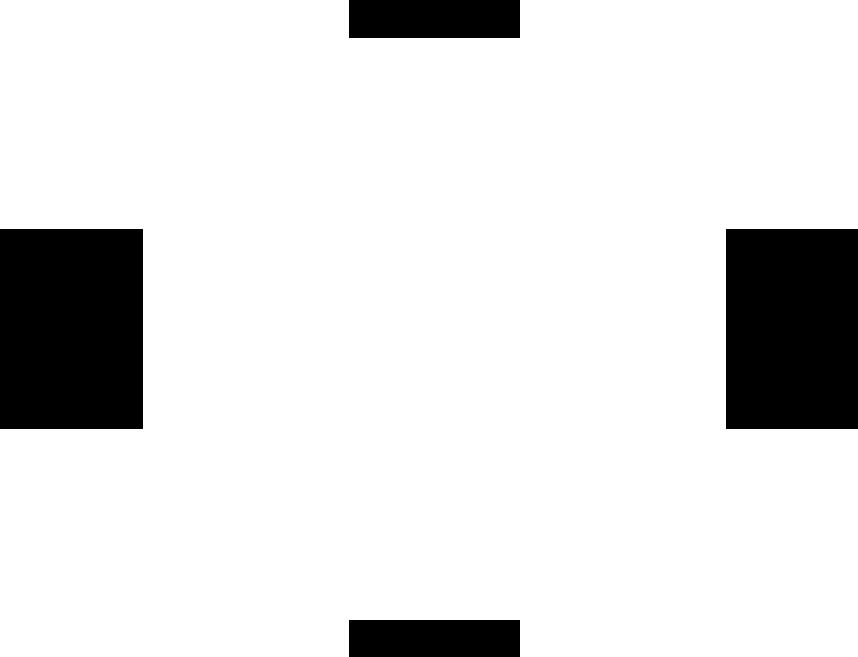 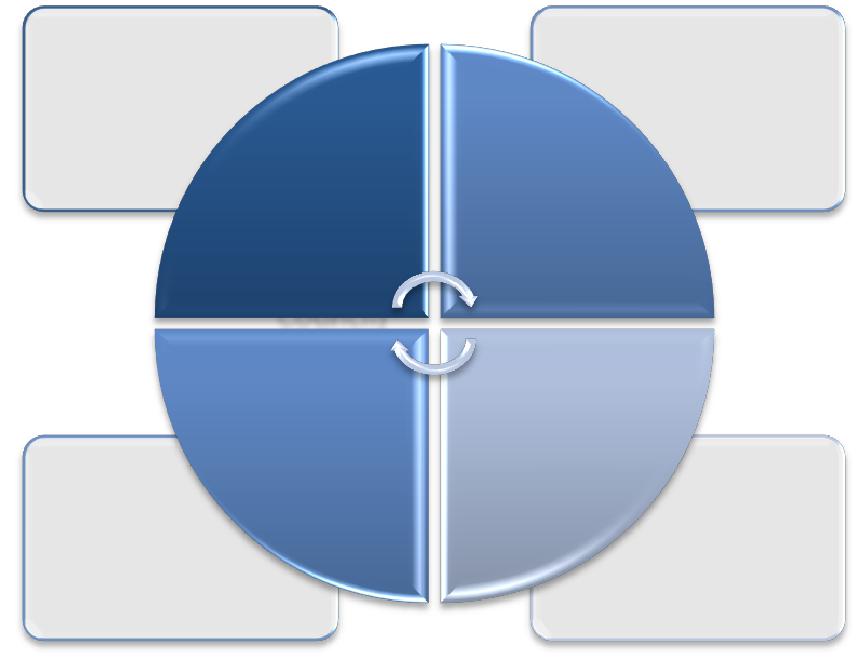 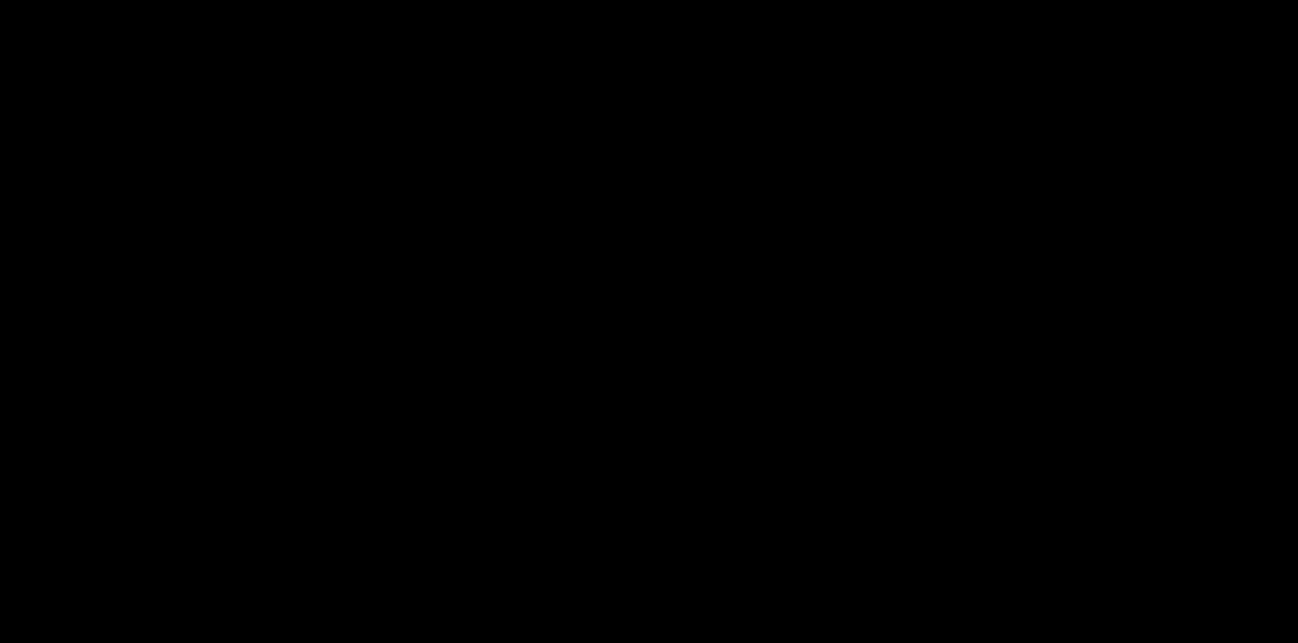 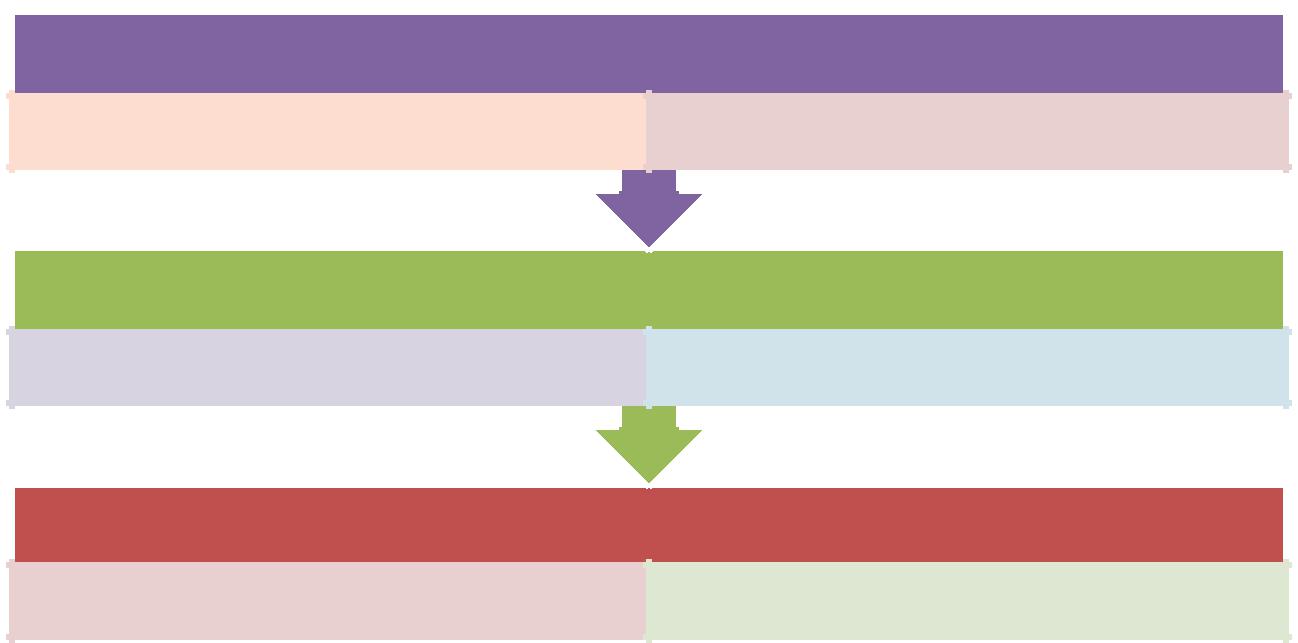 Clinical Reviewer Job Profile:Familiarity with the insurance Claim Procedure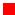 Experience in Health care as a clinical Reviewer (Medical Insurance Coordinator)reviewing Medical records validating the Reimbursement with the patient Received Services along with AccuracyUsed understanding of medical terminology& pharmacology to ensure proper coding at first timeRemained infrequent Contact with medical insurance companies to expedite smooth processingSubmitted and processed insurance claims, conducted medical code verification assessment Processed and documented insurance payments created weekly statements recording balances and expendituresOrganized the internal fillng system, inputted data into internal database, processed and retriewed patient information from system.Coding Experience- Hcc CodingPerform Professional Coding for Health Care Department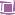 Driven Medical coding Specialist Skilled at the organization, Codification & Processing of Medical coding documentation. Adept at coordinating with providers to follow documentation policies reviewing and interpreting medical documents and assessing operating proceduresSpecialize in the development of operational procedures and codingSummary –Hcc CodingEfficient and accurate medical coder with full awareness of ICD 10, CPT.Vast knowledge of medical terminology, procedures data entry excellence and proficiency in a wide range of commonly used medical and standard administrative applications and software. Exercised proficiency in coding Disciplines of inpatient, outpatient, Facility and physician care Code medical Records with ICD 10 Guidelines Processing 200 Claims /day , maintaining the quality 98-100% and achieving productivity Goals.Transforming verbal descriptions of diseases, injuries, medical, surgical, diagnostic Procedures into alfhanumerical Designation –(ICD 10 Guidelines)Highlights – coding:Medical record Processing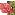 CodificationStatement AnalysisAccurate Data entry SkillsRecord AssessmentNursing Experience - (Responsibility Entrusted):Rendering comprehensive Nursing care to critically ill patients with various conditions cardiac, Non- cardiac general medicine and surgery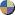 Maintain good nurse patient relationshipAdministering Emergency DrugsCurrent Comprehensive knowledge and Skills in manage all the types of medical emergenciesJob Profile –(Nursing)Assessing physical Psychological and psychosocial needs of the client in the ICU environment.Monitoring Vital signs of clientMaintaining patient Airway-performing Tracheal, oral and nasal Suctioning as required, Adequate chest physiotheraphy to mobilize the secretion administering oxygen Monitoring Fluid- Electrolyte balance-intravenous canalization administering intravenous Fluid, monitoring and maintaining adequate Record of intake and output Administering Drugs- Oral , Sublingual, intravenous, intradermal, subcutaneous intramuscular.Assessing Skin integrity of bed ridden patients Maintaining Therapeutic Relationship with patients.Research current Standard of care to contrast with available medical, nursing necessity &Clients guidelines across broad spectrum of Specialities to ensure the most positive outcome for patients as well as providers.Personal SkillsHard Working, Sincere and Documentation. Good decision making and analytical skills. Computer literate (MS, Word, Excel, Access Tally) Completing received Audits with Quality Achieving Quality and production target Comprehensive problem solving abilities Excellent verbal and written communication skills Ability to deal with people diplomatically following project related protocols and instructions Escalating issues, identify trends...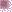 Updating all the logs like productivity, Clarification log, and other logs applicable on a daily basisPersonal Profile:NameFather’s NameDate of BirthGenderNationality:  A.Maheswaran: A.Anguchamy:23/07/1988: Male: IndianAnalystsDocumen-Analysismust beDocumen-AnalysisGoodtation &SkillsGoodtation &SkillsCommuni-SpecificationCommuni-SpecificationcatorsSkillscatorsSkillsProblemProblemSolving&CriticalThinkingSkillsWork Experience:Work Experience:Work Experience:Scio Health AnalyticsScio Health AnalyticsScio Health Analytics: ChennaioDesignationDesignation:  Clinical RevieweroDurationDuration:  July 2017 - march 2019Episource India private ltd   :  ChennaiEpisource India private ltd   :  ChennaiEpisource India private ltd   :  ChennaiEpisource India private ltd   :  ChennaioDesignationDesignation: HCC  Coder - (CPC-A)oDurationDuration:  September 2016 -June 2017Rajans HospitalRajans HospitalRajans Hospital: RamanathapuramoDesignationDesignation: Staff NurseoDurationDuration: Feb 2016 to July 2016SIMS Hospital –SRM Institute for MedicalSIMS Hospital –SRM Institute for MedicalSIMS Hospital –SRM Institute for MedicalSIMS Hospital –SRM Institute for MedicalScience :  ChennaiScience :  ChennaiScience :  ChennaioDesignationDesignation:  Staff NurseoDurationDuration: March 2013 to Dec 2015Mediscope HospitalMediscope HospitalMediscope Hospital:   BangaloreoDesignationDesignation:  Staff NurseoDurationDuration: June 2009 to December 2012Educational Qualification:• 70%• 74%GeneralNursing &CertifiedMidwiferyProfession(Indianal Coder -Nursing(AAPC)Council)SSLC , HSC,DCA andSSLC , HSC,Tally• 80%• 75%Job Profile & Responsibilities Entrusted:Job Profile & Responsibilities Entrusted:Clinical ReviewerClinical Reviewer2 yearsChennaiHcc CodingHcc Coding10 MonthsChennaiNursingNursing6 yearsBangalore, Chennai